Advantech AE Frequently Asked Questions[Abstract]Why computer cannot detect battery.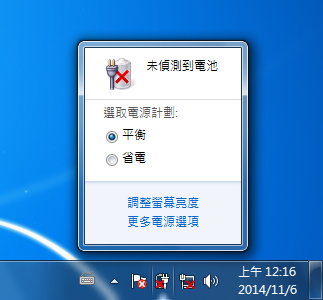 [Solution]Right click on tool icon tool bar, and cancel the battery icon.This issue course by the MB is designed for panel PC, so there is a hardware port to detect embeds battery. But IPS does not send the signal on the same way, it by comport.So we build a new FW to remove the battery detect function on MB to fix this issue.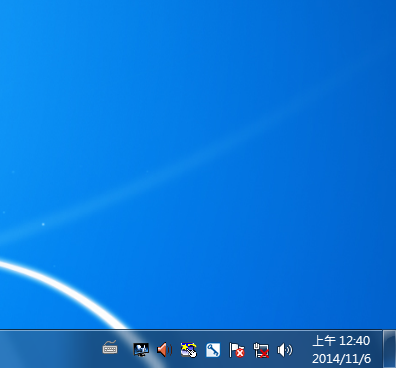 Data Create14/11/19Release Note■ Internal ■ ExternalCategory FAQProduct GroupSAGFunctionBattery IconRelated OSWin7Related ProductAMiSAMiSAMiS